Всероссийская акция «Бессмертный полк»Отмена парада Победы — не повод забыть о подвиге нашей страны. И поэтому стартует акция «Бессмертный полк — онлайн». Для участия вам нужно:  Зайди на одну из платформ: 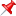 https://2020.polkrf.ru/ — основная страница бессмертного полка; https://ok.ru/app/immortal-regiment — страница в Одноклассниках; https://vk.com/polk_app — приложение в Контакте; https://sber9may.ru/ — страница Сбербанка, где так же можно подать заявку.  Заполнить специальную форму регистрации;  Рассказать о подвиге и прикрепить фотографию героя. Но, если у вас сохранились фотографии ветеранов — это поле можно оставить пустым. Трансляция шествия «Бессмертный полк — онлайн» 9 мая запланирована на медиаэкранах России, площадках онлайн-кинотеатров «Okko», Море.тв, телеканалах СТС, Победа, в социальных сетях Одноклассники и ВКонтакте, а также различных online-платформах и на портале Бессмертного полка России www.polkrf.ru и www.polk.pressВсе желающие могут рассказать о подвиге своих ветеранов на собственных страницах в социальных сетях могут размещать эти данные с официальными хэштегами: #БессмертныйПолк2020#БессмертныйПолкОнлайн#ДеньПобедыДома #9маявсети#9маЯпомню #РСМ #РСМ26 #РДШ #НеТолько9Мая #ВолонтерыПобеды#ГотовКпобедам #ШтабПобеды26 #ШтабПобеды2020 #МКУЦРМФеникс #МолодёжьИГОСК #МолодежьСтаврополья #Победе75